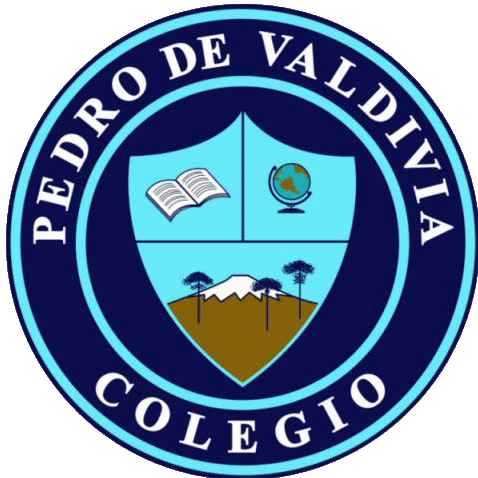 GUÍA Nº 5 El agua en el planeta TierraCIENCIAS NATURALES 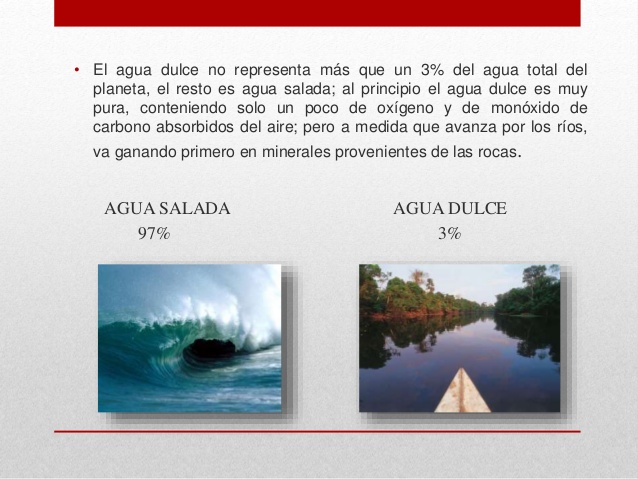 El agua dulce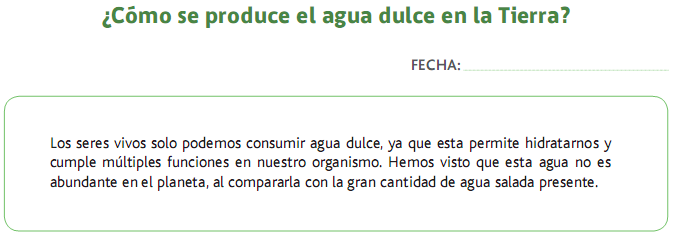  ACTIVIDAD 1.¿Dónde podemos encontrar agua dulce?  Identifica con una  “X”  los  lugares donde  se puede encontrar agua dulce.Cordillera nevada			Glaciar			Río          Mar				 Lago			    Lago de salACTIVIDAD 2 • Vemos que el agua dulce se encuentra en el planeta en diferentes partes. ¿Cómo piensas que se genera el agua dulce en el planeta?  Explica tu idea en términos generales. Puedes usar un esquema.ACTIVIDAD 3ACTIVIDAD 3 •El agua presenta un ciclo que permite moverla en los diferentes estados en los cuales se puede presentar (líquido, sólido, gaseoso). A través de este ciclo, el agua se puede reutilizar como agua dulce, volviendo a los lugares originales en los cuales estaba o a los lugares de reserva de agua dulce. Si pensamos en una llave de nuestra casa, completa el dibujo de acuerdo a ¿de dónde viene el agua que sale de la llave? y ¿adónde va el agua que sigue por el alcantarillado?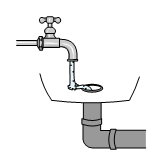 ACTIVIDAD 4Cada vez que abrimos una llave de agua o tiramos la cadena del baño, estamos usando una parte de esa agua, y otra parte la estamos perdiendo, ya que una vez que deja la llave, se va por el desagüe y se mezcla con agua sucia que no puede volver a usarse así. a) ¿Qué sucedería si, por un lado, gastamos agua, pero esta no se restablece en las fuentes de agua?______________________________________________________________________________________________________________________________________________________¿A quiénes crees que les afectaría esta falta de agua? ¿Por qué?____________________________________________________________________________________________________________________________________________________________________________________________________________________________________________________________________________________________________________Ejemplos para que realices la actividad 5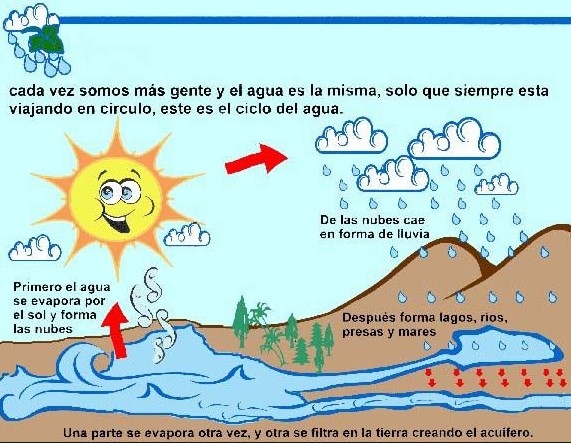 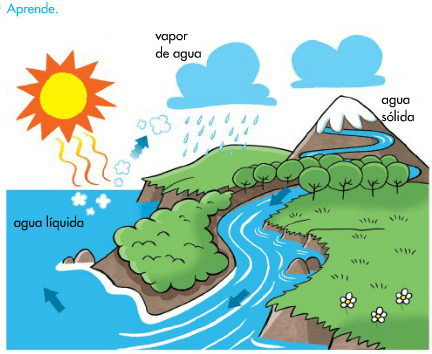 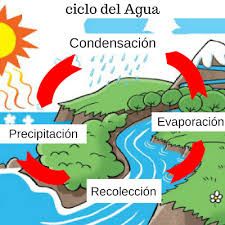 ACTIVIDAD 5 •  Observa el siguiente esquema. En él se muestran las diferentes fuentes de agua, pero también los lugares donde se usan.Marca con flechas cómo crees que se mueve el agua en los diferentes lugares, nubes, montañas, lagos, ríos, océanos, aguas subterráneas, la casa.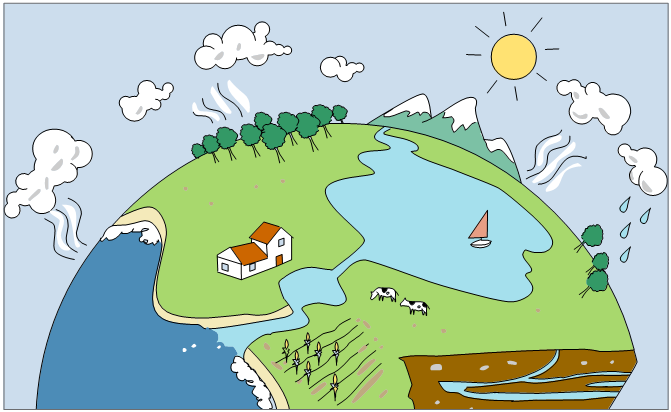 b)  Incorpora al dibujo los conceptos de Evaporación – Condensación.c)  Identifica en el dibujo los diferentes estados en los que se encuentra el agua.d)  Señala en el dibujo dónde está el agua dulce con una “D” y dónde está el agua salada con una “S”.e) ¿Se puede señalar que el dibujo representa el “reciclaje del agua”? Explica:_________________________________________________________________________________________________________________________________________________________________________________________________________________________________ACTIVIDAD 6A modo de conclusión a)  ¿Cómo se genera el agua dulce?______________________________________________________________________________________________________________________________________________________b)  Ya hemos visto que la cantidad de agua dulce disponible en el planeta es muy escasa, ¿en qué parte del ciclo podríamos intervenir para frenar la falta de agua?_________________________________________________________________________________________________________________________________________________________________________________________________________________________________c)  Si el mayor problema fuera que las lluvias han disminuido, ¿cómo podríamos aprovechar más eficazmente las aguas lluvias? Dibuja tú solución propuesta _________________________________________________________________________________________________________________________________________________________________________________________________________________________________NOMBRE:CURSO:5° BásicoFECHA DE ENTREGAFECHA DE ENTREGA24 – 03 - 202024 – 03 - 2020OBJETIVO DE APRENDIZAJE (UNIDAD)OA12Describir la distribución del agua dulce y salada de la Tierra.OBJETIVO DE APRENDIZAJE (UNIDAD)OA12Describir la distribución del agua dulce y salada de la Tierra.OBJETIVO DE APRENDIZAJE (UNIDAD)OA12Describir la distribución del agua dulce y salada de la Tierra.HABILIDADES DEL O.AHABILIDADES DEL O.AHABILIDADES DE LA GUIAOBJETIVO DE APRENDIZAJE (UNIDAD)OA12Describir la distribución del agua dulce y salada de la Tierra.OBJETIVO DE APRENDIZAJE (UNIDAD)OA12Describir la distribución del agua dulce y salada de la Tierra.OBJETIVO DE APRENDIZAJE (UNIDAD)OA12Describir la distribución del agua dulce y salada de la Tierra.Conocer la distribución del agua en el planetaConocer la distribución del agua en el planetaXOBJETIVO DE APRENDIZAJE (UNIDAD)OA12Describir la distribución del agua dulce y salada de la Tierra.OBJETIVO DE APRENDIZAJE (UNIDAD)OA12Describir la distribución del agua dulce y salada de la Tierra.OBJETIVO DE APRENDIZAJE (UNIDAD)OA12Describir la distribución del agua dulce y salada de la Tierra.Explican la porción de agua saladaExplican la porción de agua saladaXOBJETIVO DE APRENDIZAJE (UNIDAD)OA12Describir la distribución del agua dulce y salada de la Tierra.OBJETIVO DE APRENDIZAJE (UNIDAD)OA12Describir la distribución del agua dulce y salada de la Tierra.OBJETIVO DE APRENDIZAJE (UNIDAD)OA12Describir la distribución del agua dulce y salada de la Tierra.Aplicar Comparan el agua dulce y salada del planeta Aplicar Comparan el agua dulce y salada del planeta XOBJETIVO DE APRENDIZAJE (UNIDAD)OA12Describir la distribución del agua dulce y salada de la Tierra.OBJETIVO DE APRENDIZAJE (UNIDAD)OA12Describir la distribución del agua dulce y salada de la Tierra.OBJETIVO DE APRENDIZAJE (UNIDAD)OA12Describir la distribución del agua dulce y salada de la Tierra.AnálisisAnálisisxOBJETIVO DE APRENDIZAJE (UNIDAD)OA12Describir la distribución del agua dulce y salada de la Tierra.OBJETIVO DE APRENDIZAJE (UNIDAD)OA12Describir la distribución del agua dulce y salada de la Tierra.OBJETIVO DE APRENDIZAJE (UNIDAD)OA12Describir la distribución del agua dulce y salada de la Tierra.RESOLVER PROBLEMAS.RESOLVER PROBLEMAS.OBJETIVO DE APRENDIZAJE (UNIDAD)OA12Describir la distribución del agua dulce y salada de la Tierra.OBJETIVO DE APRENDIZAJE (UNIDAD)OA12Describir la distribución del agua dulce y salada de la Tierra.OBJETIVO DE APRENDIZAJE (UNIDAD)OA12Describir la distribución del agua dulce y salada de la Tierra.